EKORNPLAN for uke 23-25Hei! Vi brukte mye tid på sommerfestforberedelser i forrige periode. Det vi også prege første del av denne perioden. Vi gleder oss til fredag 9. juni og håper dere alle blir med på sommerfest sammen med oss! (se egen innbydelse )3 elever fra 8.klasse på Hurum ungdomsskole skal ha jobbskyggedag hos oss tirsdag 6. juni. Det er Caroline, Maren og Julia som skal følge en ansatt på hver sin avdeling.Torsdag uke 24 skal alle førskolebarna overnatte i barnehagen. Dette er noe de ventet på i mange år og gleder seg veldig til! Da lager vi mat sammen, leker, ser film og koser oss. Fredag morgen ønsker vi alle dere førskoleforeldre velkommen til frokost i barnehagen kl 8. Vi gratulerer alle dere som har bursdag i sommer! Ada, 4 år 10.juni, Ine 6 år 29.juni, William 3 år 9.juli, Tiril 3 år 18.juli, Jonathan 3 år 11. august og Isak 4 år 14. august! Dette blir barnehageårets siste periodeplan. Vi har hatt et veldig fint år på Ekorn med fokus på lek, læring og samarbeid med nysgjerrige, flotte barn. Vi er heldige som får lov til å være sammen med alle disse herlige barna hver dag! En spesiell hilsen til dere førskolebarn som nå skal slutte i barnehagen vår. Det blir både trist og rart for oss, men vi veit at dere er godt rusta for skolestart! Masse lykke til på skolen, vi kommer til å savne dere! Tusen takk til alle dere foreldre for godt samarbeid på Ekorn dette barnehageåret Vi ønsker dere alle en herlig sommer!Hilsen fra Linda, Gry, Nina og ElinMandagTirsdagOnsdagTorsdagFredag5.2. PINSEDAGBHG`en STENGT6.Vi gjør klar til utstilling og øver til sommerfestJobbskyggedag7.Førskoledag på Tofte skoleGul gruppe ut på formiddagen Rød og grønn gruppe har aktivitet på avdelingen8.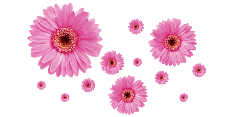 9.SOMMER-FEST!!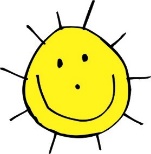 VI ØVER OG FORBEREDER OSS TIL SOMMERFESTVI ØVER OG FORBEREDER OSS TIL SOMMERFESTVI ØVER OG FORBEREDER OSS TIL SOMMERFESTVI ØVER OG FORBEREDER OSS TIL SOMMERFESTVI ØVER OG FORBEREDER OSS TIL SOMMERFEST12.AvdelingsturVi spiser ute om været er bra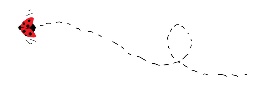 13.Møtedag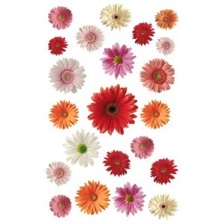 14.Førskolebarna på turGul gruppe ut på formiddagenRød og grønn gruppe her aktivitet på avdelingen15.Overnatting i barnehagen for førskolebarna Gul gruppe på turRød og grønn har aktivitet på avdelingen16.Overnattingsfrokost for førskoleforeldrene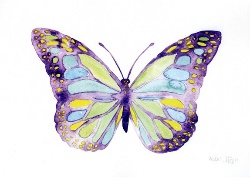 19.Avdelingstur til TofteVi tar 09.30-bussen så vær ute i god tid med levering! 20.MøtedagFelles avslutning for alle førskolebarna på ettermiddagen21.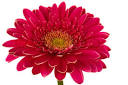 22.Rød og grønn gruppe på tur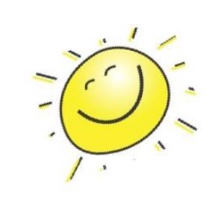 23.GOD SOMMER!VI LEKER OG KOSER OSS UTEVI LEKER OG KOSER OSS UTEVI LEKER OG KOSER OSS UTEVI LEKER OG KOSER OSS UTEVI LEKER OG KOSER OSS UTE